VDOE Engineering Design Process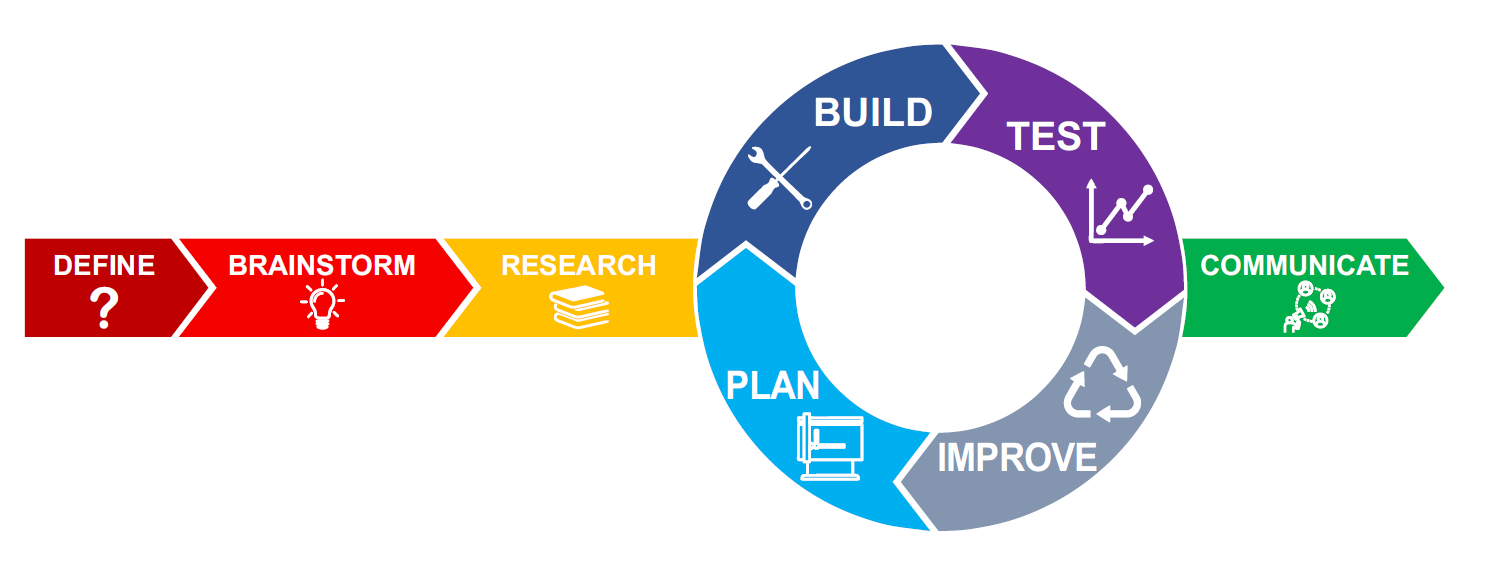 